Консультационный центр 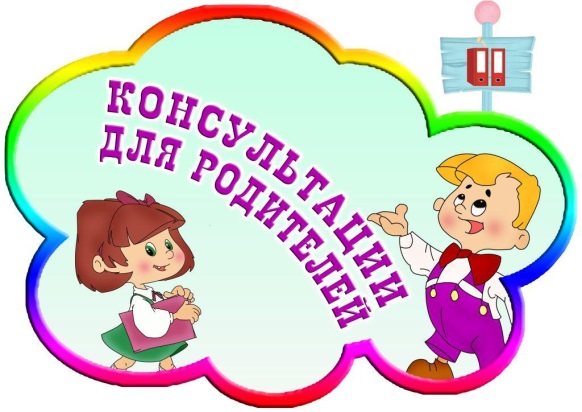 Уважаемые родители!Доводим до Вашего сведения информацию об открытии в МБДОУ  №85 «Берёзка» консультационного центра для родителей (законных представителей) детей в возрасте от 2 месяцев до 8 лет, получающих дошкольное образование в форме семейного образования. В консультационном центре родителям (законным представителям) и их детям, получающих дошкольное образование в форме семейного образования оказывается консультативно-методическая помощь специалистов: заведующего ДОУ, старшего воспитателя, воспитателя, музыкального руководителя, медицинской сестры.На консультацию к специалистам можно записаться по телефону: 8 (8617) 26-56-38 (предварительная запись).Если у Вас нет возможности посетить наш консультационный центр, то Вы можете задать интересующий Вас вопрос по телефону: 8 (8617) 26-56-38   или послать вопрос на электронную почту детского сада ds85nvr@yandex.ru и мы предоставим информацию на сайте детского сада http://ds85nvr.ru Приходите к нам! Звоните нам!
Мы будем рады вам помочь!Информация о консультационном центре муниципального бюджетного дошкольного образовательного учреждения детского сада №85 «Берёзка» г. НовороссийскаАдрес 353901, Россия, Краснодарский  край, г. Новороссийск, ул. М. Борисова, 16Контактный телефон 8(8617) 26-56-38Руководитель Емельянова Людмила АлександровнаРежим работы Вторник -11.00-12.00; пятница 16.00-17.00 Консультации проводятЗаведующий;Старшая медицинская сестра;Музыкальный руководитель;Старший воспитатель; ВоспитательФормы работы- индивидуальное консультирование родителей в отсутствие ребенка;- индивидуальное консультирование родителей в присутствии  ребенка;- групповое консультирование семей с одинаковыми проблемами;- ответы на обращения родителей, заданные по телефону.Порядок консультацииПрием родителей на индивидуальные консультации осуществляется по предварительной записи по телефону 8(8617) 26-56-38Групповое консультирование осуществляется согласно плану работы консультационного пунктаПримерное время одной консультации20 минут.Целевая аудитория1. Родители воспитанников учреждения;2. Родители детей дошкольного  возраста, не посещающих   дошкольные учреждения.Цель работы консультативного  пунктаОбеспечение единства и преемственности семейного и общественного воспитания, оказание психолого – педагогической помощи родителям в понимании собственных детей, в поиске и выборе адекватных путей, средств, методов воспитания, поддержка всестороннего развития личности ребенка  дошкольного возраста, обеспечение равных стартовых возможностей при переходе ребенка на школьный этап образования.Основные направления работы консультативного пункта:оказание психолого – педагогической помощи семьям в подготовке детей к поступлению в дошкольные учреждения;создание условий для успешного прохождения каждым ребенком адаптации при поступлении в детский сад;оказание консультативной помощи родителям по вопросам воспитания, развития детей дошкольного возраста;оказание помощи семьям в вопросах социализации детей  дошкольного возраста.